Havenwood Kindergarten Supply List2024-2025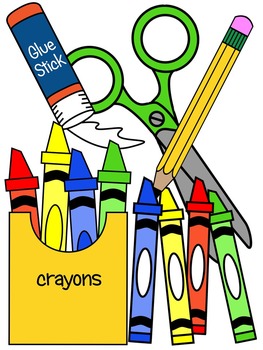 __ 1 plastic supply case*       ___ 12 sharpened pencils                                                                      __ 1 pink eraser__ 24 pack of crayons___ 4 pack of dry erase markers__ 1 pair scissors__ 10 glue sticks__ 1 - 8 ½ by 11 clipboard*                          __ 8 count fine line markers__ Change of clothes (shirt, pants, underwear & socks in a labeled	         Ziploc bag)___ 1 box of sandwich bags__ Reusable water bottle*__ Backpack*___ Normal size beach towel to keep at school*__ 2 roll of paper towels___ 2 containers of Clorox cleaning wipes*Please label these items with your child’s name.
Thank you!